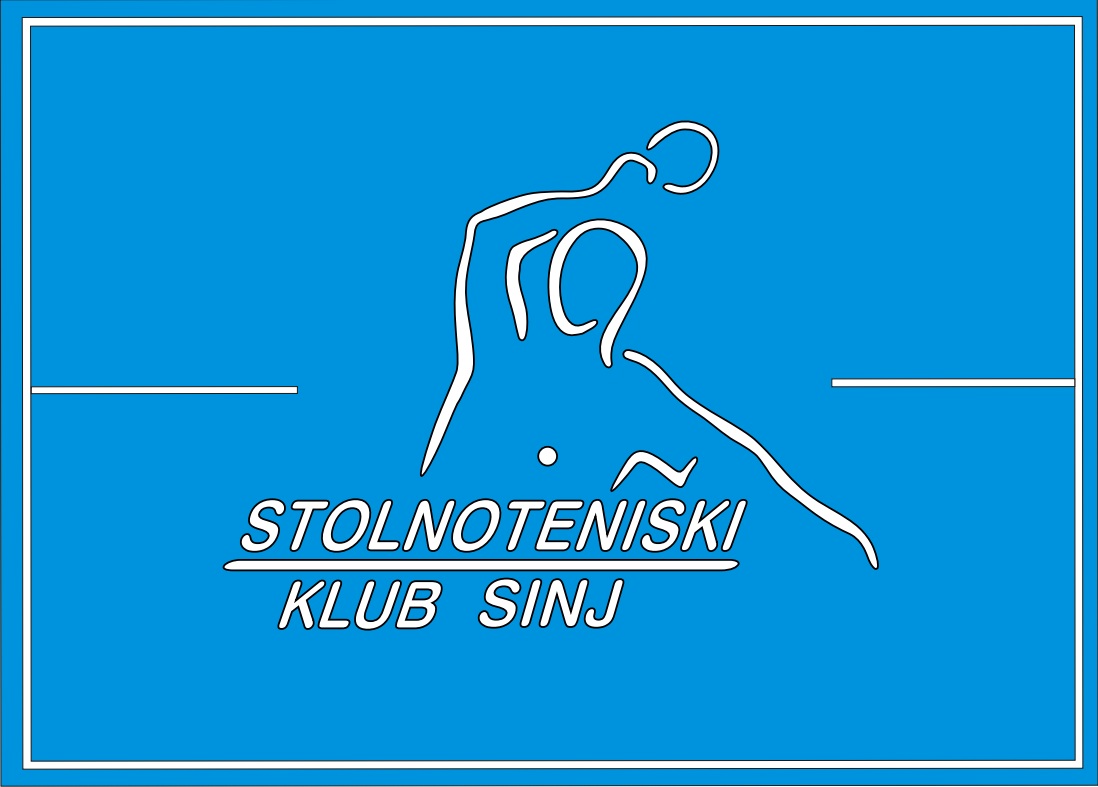 POZIV I PROPOZICIJE ZA STOLNOTENISKI TURNIR'' DANI ALKE I VELIKE GOSPE 2019. ''1.	ORGANIZATOR:  STOLNOTENISKI  KLUB  '' SINJ ''2.	MJESTO I VRIJEME: Turnir će se održati 21.09.2019. u Sinju u školskoj dvorani  srednje tehničke škole ''RUĐERA BOŠKOVIĆA'' s početkom točno u 10:00 sati.3.	TURNIR  SE IGRA U SLIJEDEĆIM KATEGORIJAMA:               *   Igrači do 40 godina			*   Žene - apsolutna               *   Igrači preko 40 godina		*   Parovi             Prijavljeni igrači bit će svrstani u skupine od 3 do 5 igrača sa maksimalno 30 igrača po kategoriji. Igra se po sustavu ''svak sa svakim'' u 3 dobivena seta, a prva dvojica iz svake skupine idu dalje u sistem eliminacija. Turnir će se igrati na stolovima JOOLA i BUTTERFLY  te lopticama DHS – D40+ .    4.	ŽDRIJEB će se održati nakon uplata tj. prijavnina.5.	PRIJAVNINA za turnir iznosi 80.00 Kn za sve igrače, koja se uplaćuje na dan turnira. U prijavninu je uključeno piće i okrijepa tijekom natjecanja, a nakon završetka turnira zajednički ručak u restoranu  PINJUR .6.	Svi natjecatelji nastupaju na vlastitu zdravstvenu odgovornost.7.	NAGRADE:  Najbolje igrače iz svake kategorije organizator će nagraditi prigodnim unikatnim nagradama.                    8.	PRIJAVE  i sve ostale informacije u svezi turnira mogu se dobiti na broj mobitela:                     098/ 807 057 (Slavko Bilić). ORGANIZATOR  IMA  PRAVO  OBUSTAVE  PRIJAVA  !!!